         NHS Senior Exam Schedule 2020           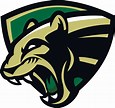          NHS Senior Exam Schedule 2020                    NHS Senior Exam Schedule 2020                    NHS Senior Exam Schedule 2020           Mon, April 27th Tue, April 28th Wed, April 29th Thu, April 30th 9:20am – Math11:02am - English     English 4 College Prep     English 4 Standard      English 3 St & Hon1:30pm – English     English 4 Honors9:20am – Social Studies*     Econ Honors     Econ Standard     World History Honors11:02 am – Electives*     (Excluding PE & Academies)*Psychology will be available either time.9:20am – Social Studies*    Government Honors     Government Standard     World History Standard11:02am – PE & Academies*Psychology will be available.9:20am     World Languages    Science11:02am – Make-upsPlease see your teacher or NHS website for specific locations beginning March 2nd.If you have a conflict during a time period, choose one exam to take and take the other exam during the make-up time.Please see your teacher or NHS website for specific locations beginning March 2nd.If you have a conflict during a time period, choose one exam to take and take the other exam during the make-up time.Please see your teacher or NHS website for specific locations beginning March 2nd.If you have a conflict during a time period, choose one exam to take and take the other exam during the make-up time.Please see your teacher or NHS website for specific locations beginning March 2nd.If you have a conflict during a time period, choose one exam to take and take the other exam during the make-up time.